Renishaw stellt Messgeschwindigkeit, Zugänglichkeit und einfache Handhabung in den Mittelpunkt der EMO 2015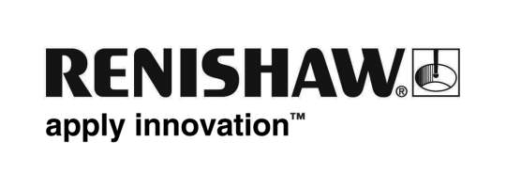 Renishaw, ein weltweit führendes Unternehmen im Bereich der Präzisionstechnik, präsentiert sein umfangreiches Portfolio an Produkten für die Messtechnik und generative Fertigung auf der EMO 2015, die vom 5. bis 10. Oktober in Mailand stattfindet. Die Messehighlights in Halle 5, Stand D15, sind INTUO™, eine neue Software für das flexible Prüfgerät Equator™, die das Erstellen einfacher Prüfroutinen innerhalb weniger Minuten ermöglicht, MODUS 2, eine neue Messsoftware, die die Programmierung von Koordinatenmessgeräten (KMGs) vereinfacht, ein neues Messtasterkonzept für Werkzeugmaschinen nach dem bedarfsorientierten „Pay-as-you-go“-Prinzip und ein einfacher, einachsiger Werkzeugmesstaster. Weitere Produktneuheiten werden im Vorfeld der Messe angekündigt.Mit dem ersten Messeauftritt in Europa bringt das neue Messtasterkonzept Primo™ neben sämtlichen Vorteilen einer automatischen Einrichtung das wegweisende Geschäftsmodell nach dem „Pay-as-you-go“-Prinzip. Ausgehend von der Erkenntnis, dass Messtastersysteme für eine Präzisionsbearbeitung grundlegend sind, ermöglicht das neue Primo System Unternehmen aller Größen die High-End-Fertigung durch Kombination minimaler Investitionskosten mit einem kostenlosen, umfassenden Schulungspaket und sofortigem Teileersatz.Das neue Messtaster-Kit umfasst den Primo Radio Part Setter, den Primo Radio 3D Tool Setter und das Primo Interface plus drei weitere entscheidende Systemkomponenten – den Primo Credit Token, die GoProbe Software sowie Primo Total Protect zum Schutz gegen eine unbeabsichtigte Beschädigung des Messtasters. Das System wird mit einem 6-Monate-Guthabentoken geliefert, der eine unbegrenzte Verwendung des Primo 2-Messtaster-Systems während dieses Zeitraums erlaubt. Nach Ablauf des Guthabens kann der Anwender einfach einen weiteren Guthabentoken erwerben, um das System weiter zu verwenden.Ebenfalls neu und im Lieferumfang des Primo Messtaster-Kit enthalten ist die anwenderfreundliche Software GoProbe, die eine einzigartige Kombination aus Software, Schulungsmaterialien und Referenztools für den Benutzer, einschließlich neuer Apps für Apple iOS- und Android-Geräte, bietet. Um die Verwendung der Werkzeugmaschinenmesstaster von Renishaw zu erleichtern, umfasst GoProbe komplette Zyklen für die Werkstück- und Werkzeugmessung sowie die Messtastereinrichtung, erfordert jedoch keine vorherige Messerfahrung. Das autodidaktische GoProbe Schulungskit, das eine e-Schulung und ein Schulungswerkstück zum Üben beinhaltet, trägt zum schnellen Wissens- und Vertrauensaufbau bei, sodass Prozesse möglichst schnell optimiert werden können. Es sind keine genauen Kenntnisse über G-Codes erforderlich, da nur einfache, einzeilige Befehle benötigt werden. Dies erleichtert auch den Übergang von einfachen manuellen Zyklen zu komplexeren automatischen Zyklen.Eine weitere Neuheit für CNC-Bearbeitungszentren ist der Längenwerkzeugmesstaster Primo™ LTS (Length Tool Setter), ein einachsiges System, das Anwendern die schnelle Messung der Werkzeuglänge, die Werkzeugbruchkontrolle und die Kompensation thermischer Ausdehnung erlaubt. Das automatische System, das für den Betrieb in rauesten Umgebungen ausgelegt ist, wird bis zu zehnmal schneller als manuelle Einstellmethoden sein.Eine weitere Innovation auf der EMO 2015, die für „intelligente Geschwindigkeit“ beim Messen auf Werkzeugmaschinen sorgt, ist Inspection Plus mit SupaTouch Optimierung. Dieses neue Softwarepaket bestimmt und wählt automatisch die höchsten Vorschubgeschwindigkeiten, die eine Werkzeugmaschine bei gleichbleibender Messgenauigkeit erzielen kann. Außerdem verwendet die Software intelligente Entscheidungen im Zyklus zur Wahl der Messstrategie mit Einfach- oder Zweifachantastung für jede Messroutine. Das Ergebnis ist eine signifikante Verkürzung der Zykluszeit bei maximaler Produktivität.Auf der EMO 2015 stellt Renishaw auch die neue INTUO™ Prüfsoftware vor, die mit dem einzigartigen Equator Prüfsystem angeboten wird. INTUO™ vereinfacht und automatisiert das Prüfen einer Vielzahl von Teilen und macht die Ergebnisse unabhängig von manuellen Prüfmittelsystemen. Dieses System ist außerdem eine optimale Alternative zu mehreren manuellen Geräten, wie Messschieber, digitale Messschieber, Messschrauben und Lehrdorne.Mit minimalem Schulungsaufwand kann der Programmierer mit INTUO einfach anhand eines Teils und einer technischen Zeichnung Prüfroutinen erstellen. Unter Verwendung der Merkmalerkennung nimmt der Programmierer mit dem Joystick Punkte an den Merkmalen auf, während INTUO den Großteil der Arbeit ausführt und den Merkmalstyp und den Sollwert erkennt sowie einen möglichen Toleranzbereich vorschlägt. Das Programm kann einfach angepasst werden, um die Anzahl der erfassten Punkte zu ändern bzw. sie gleichmäßig zu verteilen und die Sollwerte und Toleranzen der technischen Zeichnung anzupassen. Bediener wählen und führen dann einfach diese Programme im anwenderfreundlichen Renishaw Organiser aus.Renishaw bringt das Equator Bedienpanel auf den Markt - eine Drucktasten-Steuerung für Fertigungsmitarbeiter, damit das System ohne den Einsatz von Maus oder Tastatur bedient werden kann. Das EBI kann mit Arbeitshandschuhen bedient werden und ist verschmutzungsunempfindlich.Anwender von Koordinatenmessgeräten können sich auf der EMO 2015 auch davon überzeugen, dass die MODUS 2 Messsoftware bei der Programmierung und dem Betrieb von KMGs mehr Klarheit und eine bessere Bedienbarkeit ermöglicht. Basierend auf der bewährten und äußerst leistungsfähigen MODUS Plattform für Renishaws 3- und 5-Achsen KMG Messtastertechnologien wurde MODUS 2 mit besonderem Augenmerk auf die Bedienbarkeit entwickelt. Das Innovative, einfach erlernbare Interface und die schnellere Programmierung trägt zu einer einzigartigen Produktivität bei – mit oder ohne CAD Model.Die Verwendung von MODUS 2 so konzipiert, dass der Betrieb der Software sowohl mit einer “live“ KMG als auch in einer Offline-Umgebung, wo eine volle Simulation mit Geschwindigkeitskontrolle eine Entwicklung und Visualisierung der Messsequenz ermöglicht, identisch ist. Weitere Neuerungen sind u.a. die 'Off Surface' Motion-Technologie, intelligentere Messstrategien, automatische Protokollierung und eine interaktive virtuelle KMG-Umgebung. Ob einfacher manueller Maschinenbetrieb oder komplexe Teilemessungen auf Mehrachsensystemen, MODUS 2 passt sich automatisch an und bietet genau die für die aktuelle Aufgabe relevanten Funktionen.Besucher auf der EMO Mailand können sich GoProbe, INTUO und MODUS 2 am Stand von Renishaw präsentieren lassen, aber auch selbst ausprobieren.Renishaw arbeitet außerdem an der Weiterentwicklung des Webshops mit Schwerpunkt auf einer benutzerfreundlichen Umgebung, die den Kunden einen einfachen Zugang zu einer großen und wachsenden Palette an Messtechnikprodukten zu jeder Tageszeit bietet. Der Webshop ist jetzt in 14 Ländern online (noch mehr Länder kommen dieses Jahr hinzu) und bietet Renishaw Spannmittel für KMGs, für optische Messsysteme und für Equator Prüfgeräte, außerdem eine umfassende Auswahl an Präzisionstastereinsätzen, KMG-Zubehör wie Wechselmagazine, Messtasterverlängerungen und TP20 Module und auch Guthabentoken für das neue PRIMO™ 2-Messtaster-System für Werkzeugmaschinen. Siehe www.renishaw.com/shop.-Ende-